§1-503.  Duties; records; binding of papers; facsimile signature1.  Duties.  Registers are responsible for the care and custody of all files, papers and books belonging to the probate office and shall duly record all wills probated formally or informally, letters of authority of a personal representative, guardianships or conservatorships issued, bonds approved, accounts filed or allowed, all informal applications and findings, all petitions, decrees, orders or judgments of the judge, including all petitions, decrees or orders relating to adoptions and changes of names and other matters, as the judge directs.[PL 2017, c. 402, Pt. A, §2 (NEW); PL 2019, c. 417, Pt. B, §14 (AFF).]2.  Records.  Registers shall keep a docket of all probate cases and, under the appropriate heading of each case, make entries of each motion, order, decree and proceeding so that at all times the docket shows the exact condition of each case.  A register may act as an auditor of accounts when requested to do so by the judge, and the judge's decision is final unless appealed in the same manner as other probate appeals.  The records may be attested by the volume, and it is considered to be a sufficient attestation of those records when each volume bears the attest with the written signature of the register or other person authorized by law to attest those records.[PL 2017, c. 402, Pt. A, §2 (NEW); PL 2019, c. 417, Pt. B, §14 (AFF).]3.  Binding of papers.  A register may bind in volumes of convenient size original inventories and accounts filed in the register's office and, when bound and indexed, those inventories and accounts are deemed to be recorded in all cases in which the law requires a record to be made and no further record is required.[PL 2017, c. 402, Pt. A, §2 (NEW); PL 2019, c. 417, Pt. B, §14 (AFF).]4.  Facsimile signature.  A facsimile of the signature of the register or deputy register imprinted at the register's or deputy register's direction upon any instrument, certification or copy that is customarily certified by the register or deputy register or recorded in the probate office has the same validity as the register's or deputy register's signature.[PL 2017, c. 402, Pt. A, §2 (NEW); PL 2019, c. 417, Pt. B, §14 (AFF).]SECTION HISTORYPL 2017, c. 402, Pt. A, §2 (NEW). PL 2017, c. 402, Pt. F, §1 (AFF). PL 2019, c. 417, Pt. B, §14 (AFF). The State of Maine claims a copyright in its codified statutes. If you intend to republish this material, we require that you include the following disclaimer in your publication:All copyrights and other rights to statutory text are reserved by the State of Maine. The text included in this publication reflects changes made through the First Regular and First Special Session of the 131st Maine Legislature and is current through November 1. 2023
                    . The text is subject to change without notice. It is a version that has not been officially certified by the Secretary of State. Refer to the Maine Revised Statutes Annotated and supplements for certified text.
                The Office of the Revisor of Statutes also requests that you send us one copy of any statutory publication you may produce. Our goal is not to restrict publishing activity, but to keep track of who is publishing what, to identify any needless duplication and to preserve the State's copyright rights.PLEASE NOTE: The Revisor's Office cannot perform research for or provide legal advice or interpretation of Maine law to the public. If you need legal assistance, please contact a qualified attorney.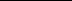 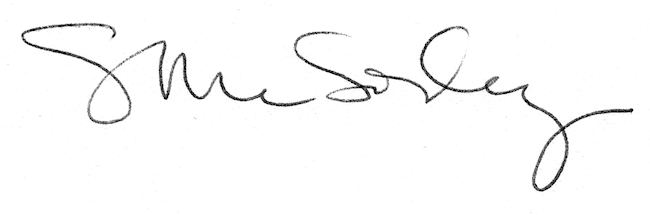 